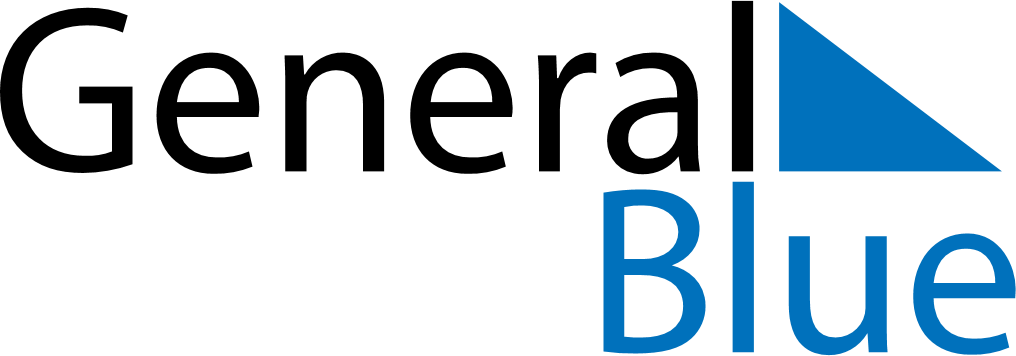 April 2024April 2024April 2024April 2024April 2024April 2024Dehui, Jilin, ChinaDehui, Jilin, ChinaDehui, Jilin, ChinaDehui, Jilin, ChinaDehui, Jilin, ChinaDehui, Jilin, ChinaSunday Monday Tuesday Wednesday Thursday Friday Saturday 1 2 3 4 5 6 Sunrise: 5:17 AM Sunset: 6:04 PM Daylight: 12 hours and 46 minutes. Sunrise: 5:16 AM Sunset: 6:05 PM Daylight: 12 hours and 49 minutes. Sunrise: 5:14 AM Sunset: 6:06 PM Daylight: 12 hours and 52 minutes. Sunrise: 5:12 AM Sunset: 6:07 PM Daylight: 12 hours and 55 minutes. Sunrise: 5:10 AM Sunset: 6:09 PM Daylight: 12 hours and 58 minutes. Sunrise: 5:08 AM Sunset: 6:10 PM Daylight: 13 hours and 1 minute. 7 8 9 10 11 12 13 Sunrise: 5:07 AM Sunset: 6:11 PM Daylight: 13 hours and 4 minutes. Sunrise: 5:05 AM Sunset: 6:12 PM Daylight: 13 hours and 7 minutes. Sunrise: 5:03 AM Sunset: 6:14 PM Daylight: 13 hours and 10 minutes. Sunrise: 5:01 AM Sunset: 6:15 PM Daylight: 13 hours and 13 minutes. Sunrise: 4:59 AM Sunset: 6:16 PM Daylight: 13 hours and 16 minutes. Sunrise: 4:58 AM Sunset: 6:17 PM Daylight: 13 hours and 19 minutes. Sunrise: 4:56 AM Sunset: 6:18 PM Daylight: 13 hours and 22 minutes. 14 15 16 17 18 19 20 Sunrise: 4:54 AM Sunset: 6:20 PM Daylight: 13 hours and 25 minutes. Sunrise: 4:52 AM Sunset: 6:21 PM Daylight: 13 hours and 28 minutes. Sunrise: 4:51 AM Sunset: 6:22 PM Daylight: 13 hours and 31 minutes. Sunrise: 4:49 AM Sunset: 6:23 PM Daylight: 13 hours and 34 minutes. Sunrise: 4:47 AM Sunset: 6:25 PM Daylight: 13 hours and 37 minutes. Sunrise: 4:46 AM Sunset: 6:26 PM Daylight: 13 hours and 40 minutes. Sunrise: 4:44 AM Sunset: 6:27 PM Daylight: 13 hours and 43 minutes. 21 22 23 24 25 26 27 Sunrise: 4:42 AM Sunset: 6:28 PM Daylight: 13 hours and 45 minutes. Sunrise: 4:41 AM Sunset: 6:30 PM Daylight: 13 hours and 48 minutes. Sunrise: 4:39 AM Sunset: 6:31 PM Daylight: 13 hours and 51 minutes. Sunrise: 4:38 AM Sunset: 6:32 PM Daylight: 13 hours and 54 minutes. Sunrise: 4:36 AM Sunset: 6:33 PM Daylight: 13 hours and 57 minutes. Sunrise: 4:34 AM Sunset: 6:35 PM Daylight: 14 hours and 0 minutes. Sunrise: 4:33 AM Sunset: 6:36 PM Daylight: 14 hours and 2 minutes. 28 29 30 Sunrise: 4:31 AM Sunset: 6:37 PM Daylight: 14 hours and 5 minutes. Sunrise: 4:30 AM Sunset: 6:38 PM Daylight: 14 hours and 8 minutes. Sunrise: 4:28 AM Sunset: 6:39 PM Daylight: 14 hours and 11 minutes. 